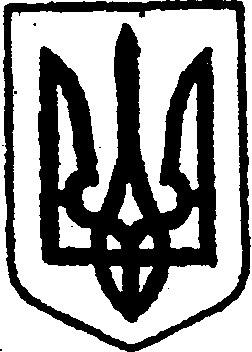 КИЇВСЬКА ОБЛАСТЬТЕТІЇВСЬКА МІСЬКА РАДАVІІІ СКЛИКАННЯП’ЯТА ПОЗАЧЕРГОВА СЕСІЯПРОЄКТ Р І Ш Е Н Н Я    04.02.2021 р.                                                                            №    - 05П-VIIІПро передачу  комунального майна  на баланс комунальним  підприємствам Тетіївської міської ради       Відповідно до рішення 1 сесії  Тетіївської  міської ради  8 скликання  від 09.12. 2020 року № 09-01-VIII «Про реорганізацію сільських рад, що увійшли до  складу  Тетіївської   міської   ради,  рішення 5 позачергової  сесії  від 04.02.21 «Про затвердження передавальних актів №108-116, враховуючи рекомендації  постійної комісії з питань планування,бюджету, фінансів та соціально-економічного  розвитку, керуючись  ст. ст. 104 - 108  Цивільного кодексу України, ст. ст. 56-59 Господарського кодексу України ст. 26, ст. 60 Закону України «Про місцеве самоврядування в Україні», міська рада:                                        В И Р І Ш И Л А: . 1.З  метою  належного  утримання  та  обслуговування   передати   КП «Благоустрій» Тетіївської міської ради в господарське  відання  та  на  баланс  дороги  комунальної  власності  населених  пунктів Тетіївської міської ради.2.Передати  вуличне  освітлення  сіл  Кашперівка,  П’ятигори,  Галайки, Софіполь,  Високе,  Клюки,  Хмелівка,  Денихівка,  Теліженці  на  баланс та обслуговування  КП «Дібрівка-Обрій».3. Для належного утримання передати на баланс КП «Дібрівка-Обрій» об’єкти  благоустрою,  парки,  сквери,  пам’ятники  з  обладнанням для їх обслуговування. 4. Передати на баланс ВУ ВКГ «Тетіївводоканал» водопровідні та каналі- заційні мережі населених пунктів Тетіївської міської ради.  5. Контроль за виконанням рішення покласти на голову постійної комісії з питань планування, бюджету, фінансів та соціально-економічного розвитку.Міський голова                                         Богдан  БАЛАГУРА